Úklid na hasičárně 5.6.2021Dnes jsme si zkontrolovali veškerý materiál,vše urovnali. Po práci přišla odměna a posezeníÚčast 6 dospělých a 11 mladých hasičů 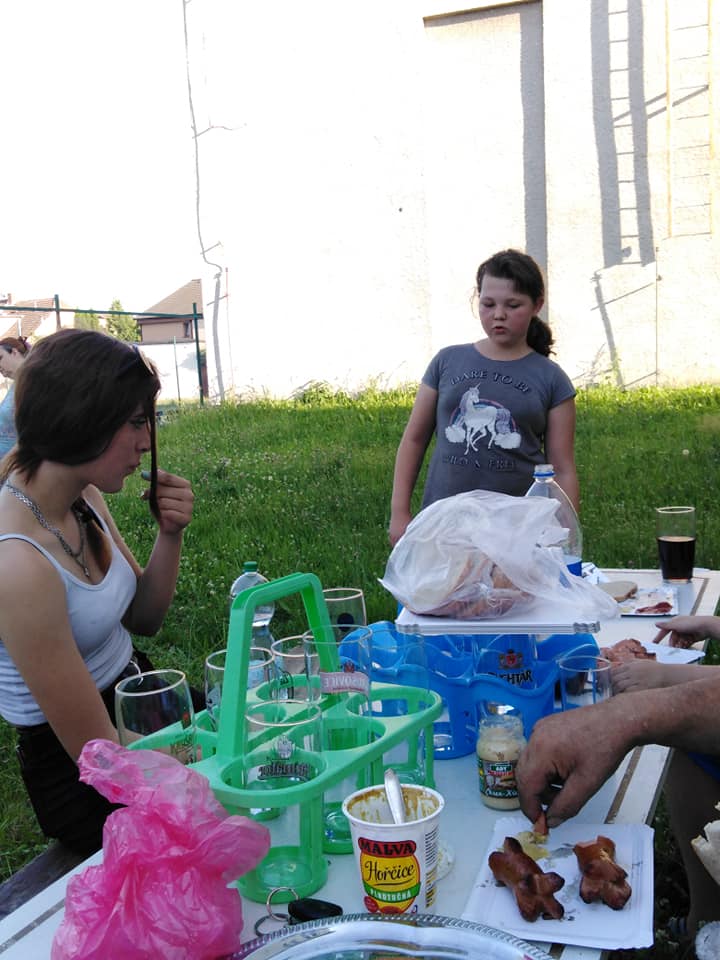 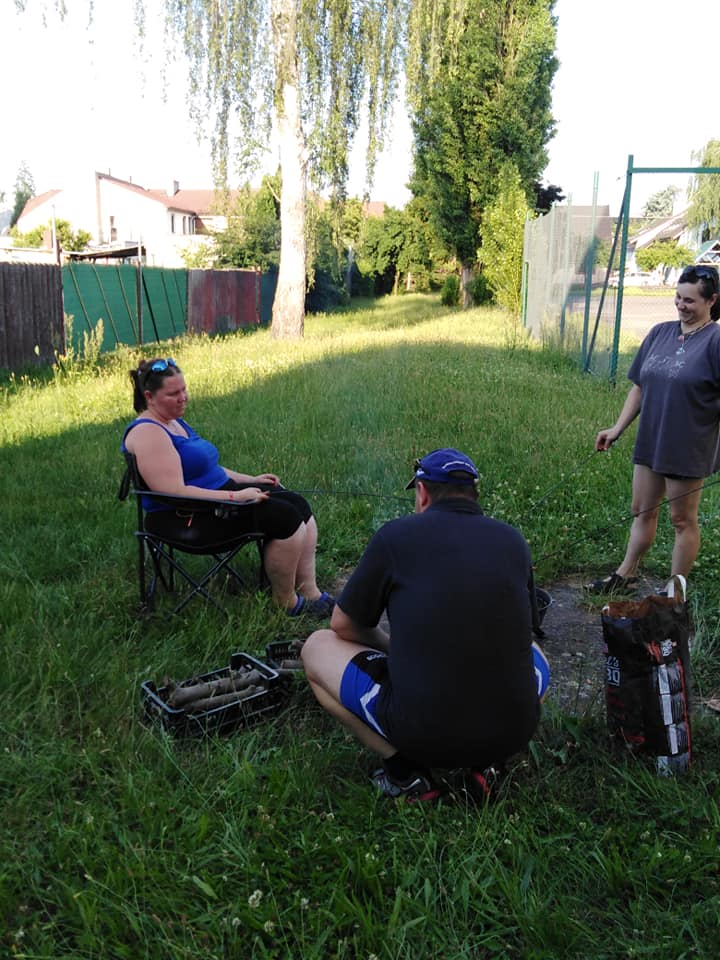 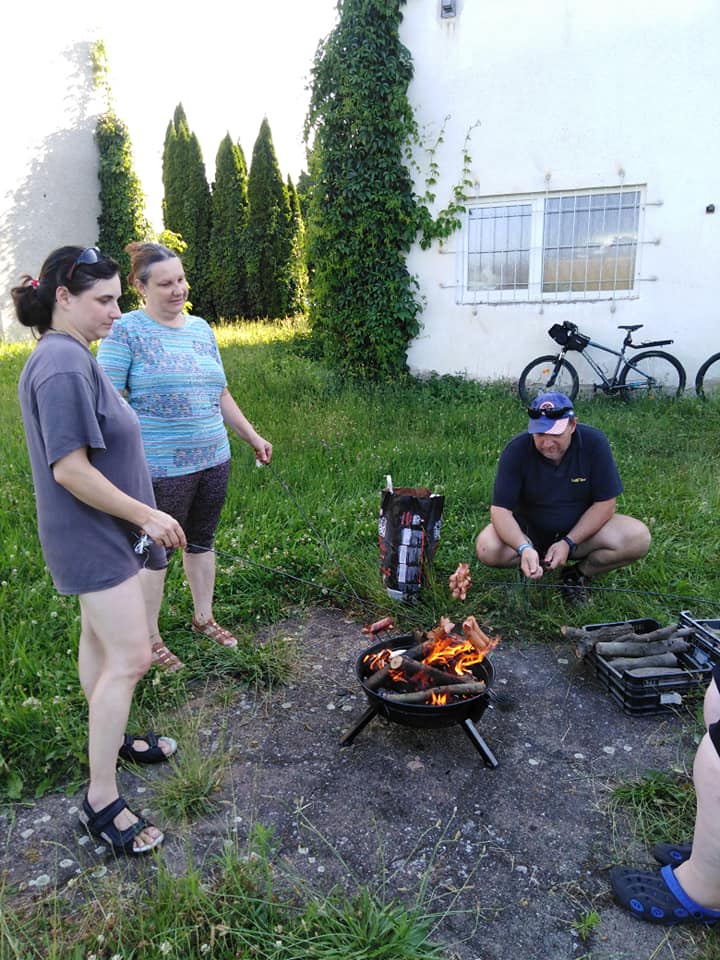 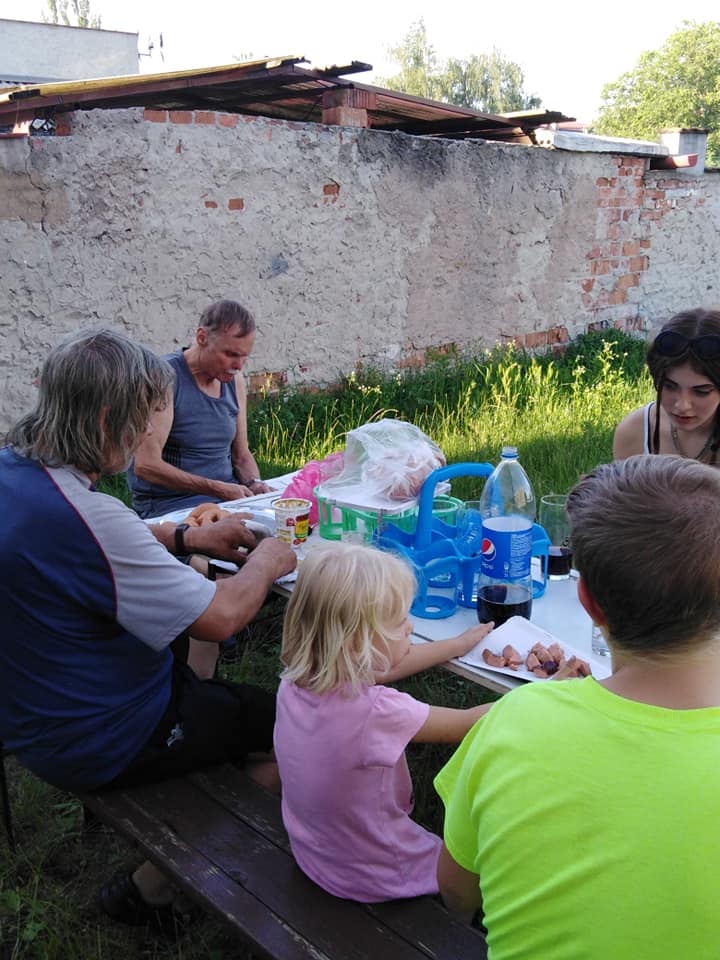 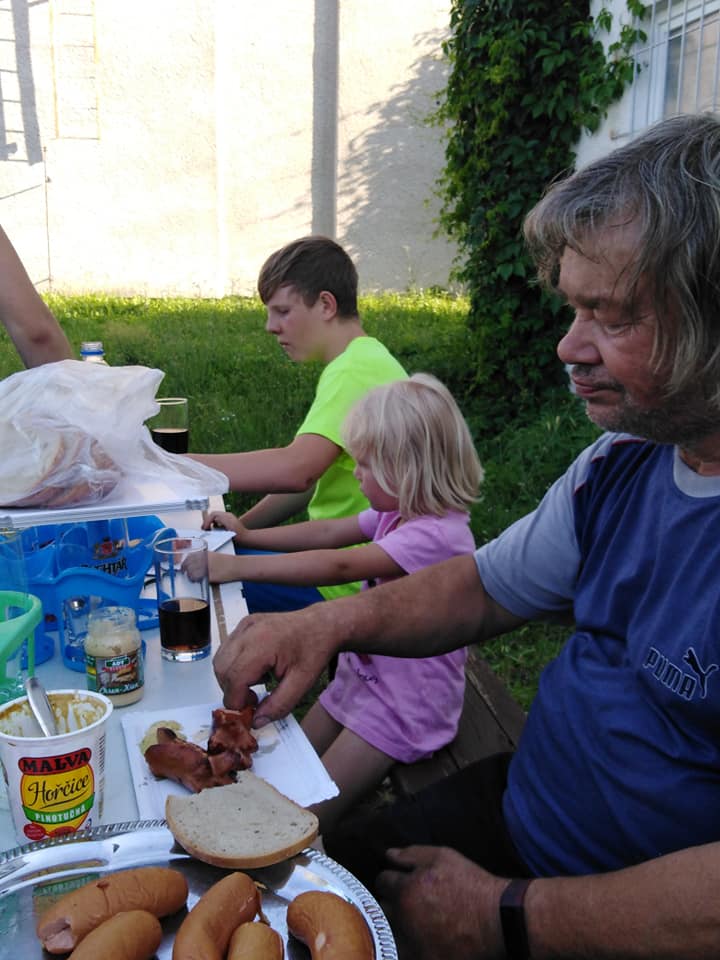 Zabezpečení občerstvení na krajských kolech 4.6, 19.6 a 20.6 2021Náš sbor zabezpečil stravu na krajských kolech. Účastnilo se 11 dospělých a 12 mladých hasičů.Z 19.6 na 20.6 jsme zároveň přenocovali v tělocvičně a večer si zkrátili hrou TIK TAK bum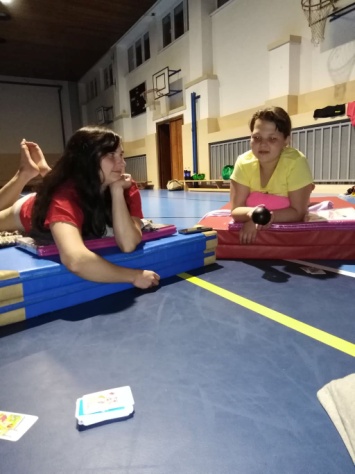 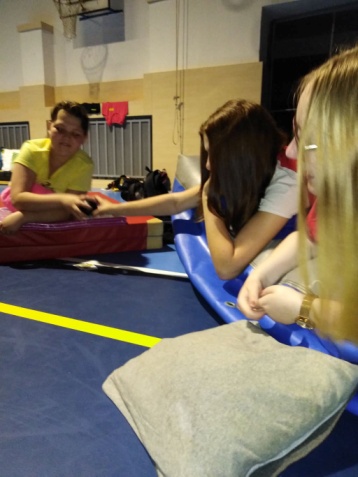 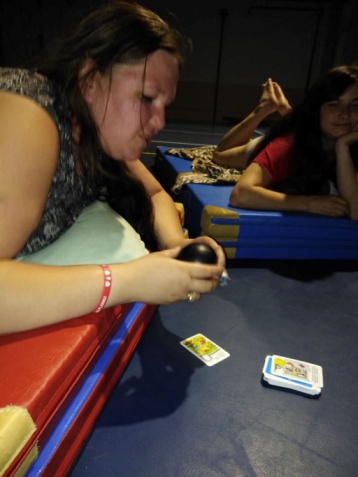 Hraje se ŤIK ŤAK BUM